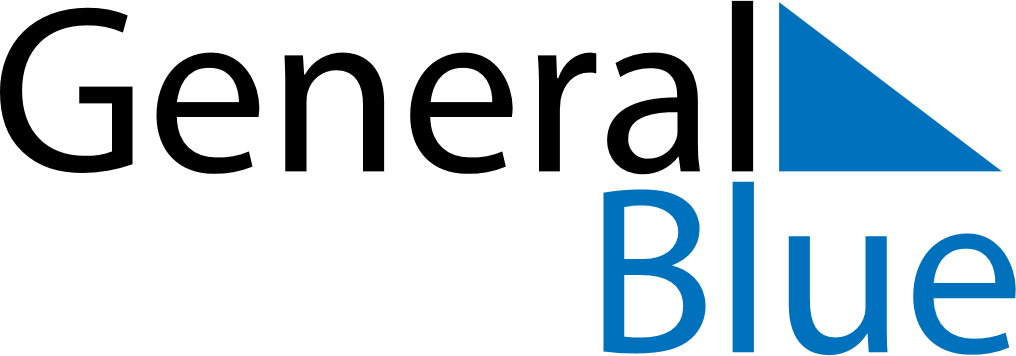 Weekly CalendarJanuary 4, 2027 - January 10, 2027Weekly CalendarJanuary 4, 2027 - January 10, 2027Weekly CalendarJanuary 4, 2027 - January 10, 2027Weekly CalendarJanuary 4, 2027 - January 10, 2027Weekly CalendarJanuary 4, 2027 - January 10, 2027Weekly CalendarJanuary 4, 2027 - January 10, 2027MONDAYJan 04TUESDAYJan 05WEDNESDAYJan 06THURSDAYJan 07FRIDAYJan 08SATURDAYJan 09SUNDAYJan 10